Обучение навыкам предварительной грамотности дошкольников с РАС. Матричный тренинг.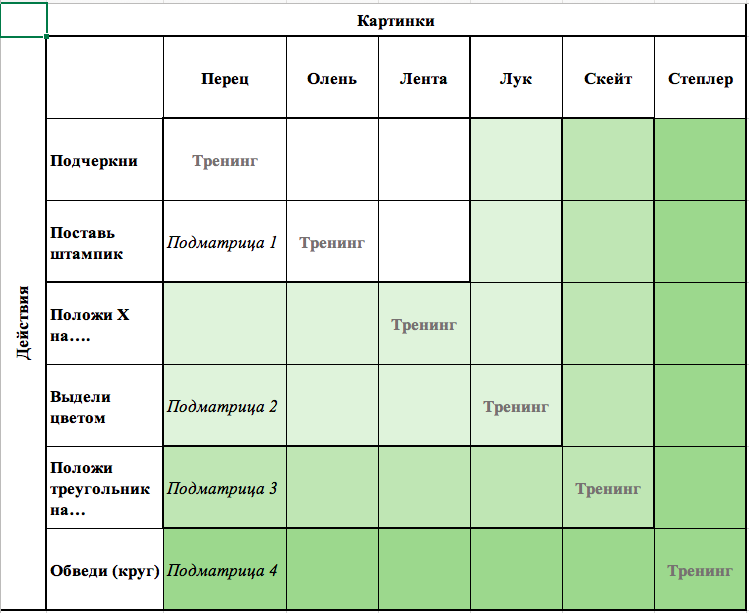 7 шагов тренинга1Картинка представлена изолированно. Учитель дает инструкцию, моделирует правильное действие, повторяет инструкцию и помогает ученику выполнить действие с физической помощью.2Повторяет шаг 1, за исключением физической помощи3Добавляется картинка – отвлекающий стимул4Условия, аналогичные шагу 3, но допускается только жестовая подсказка5Добавляется второй отвлекающий стимул, не используется жестовая помощь6Выполняется для учеников, прошедших тренинг по субматрицам 1 и 2. Показываются две новые картинки, отвлекающая картинка и даются две инструкции.7Учитель использует проб-лист, 6 стимулов и 6 отвлекающих стимулов, тренирует две целевые инструкцииУсловие окончания сессии: ученик верно реагирует на сочетание предмет+действие на шаге 7 или прошло 13 минут от начала сессии.